The defendant asserts the right to counsel and to silence and to have counsel present during any interrogation by police, agents, or prosecutors about this case or any other case. U.S. Const., Amend. V & VI; Colo. Const. Art. II, sec. 16 & 18. The defendant revokes and rescinds all releases, waivers and authorizations for the release of information previously made and asserts all rights and privileges under Colorado and federal rules, statutes and principles.DOUGLAS K. WILSONCOLORADO STATE PUBLIC DEFENDER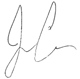 County Court, Jefferson County, Colorado Court Address:100 Jefferson County Parkway , Golden, CO 80401	DATE FILED: January 14, 2018 6:38 PM FE269C09FDBABMBER: 2018CR16▴ COURT USE ONLY ▴PEOPLE OF THE STATE OF COLORADO,	FILING ID:Plaintiff	CASE NUv.JOSE CHAVEZ-TELLEZ,DefendantD: January 14, 2018 6:38 PM FE269C09FDBABMBER: 2018CR16▴ COURT USE ONLY ▴James CrossDeputy State Public Defender 560 Golden Ridge Road, #100Golden, CO 80401Phone Number: (303) 279-7841FAX Number: (303) 279-3082E-mail address: James.Cross@coloradodefenders.us Attorney Registration Number: 46108Case Number: 18CR16James CrossDeputy State Public Defender 560 Golden Ridge Road, #100Golden, CO 80401Phone Number: (303) 279-7841FAX Number: (303) 279-3082E-mail address: James.Cross@coloradodefenders.us Attorney Registration Number: 46108Courtroom EINVOCATION OF RIGHTSINVOCATION OF RIGHTSJames Cross #46108Deputy State Public DefenderCERTIFICATE OF SERVICEI	certify	that	on 	, I served the forgoing   document   by   delivering    	 mailing        faxing_        same   to   all opposing counsel.